Edukacja wczesnoszkolna     kl. I a, I bLekcja 43                                                             piątek, 29 maja 2020r.Temat: Bezpieczne wakacje.Na dzisiejszych zajęciach wymienicie wiadomości na temat bezpiecznego zachowania się w czasie wakacji. Zaprezentujecie swoje mocne strony. Powiecie, w czym odnieśliście sukces. Zastanowicie się, jak możecie wykorzystać to, czego się nauczyliście. Ułożycie zdania z wyrazem „ wakacje”. Będziecie rozwiązywać zadania tekstowe dotyczące pojemności i czasu.Potrzebne materiały:  -Tekst wiersza Ludwika Jerzego Kerna Wynalazek na piątkę z plusem.- Ćwiczenia matematyczno przyrodnicze, s. 63;- Płyta CD do edukacji informatycznej, zajęcia 30;Edukacja informatyczna: Uzupełnienie komiksu z wykorzystaniem narzędzia Tekst w programie Paint.Przypomnienie poznanych narzędzi programu Paint:- Do pisania w programie Paint służy narzędzie Tekst.- Do rysowania w programie Paint służy narzędzie Ołówek.- Do malowania w programie Paint służy narzędzie Pędzel.- Do kolorowania w programie Paint służy narzędzie Wypełnianie kolorem.Przy wykorzystaniu narzędzia Tekst w ćw. A nie zapomnij użyć opcji Przezroczyste tło. Zapisz prace w swoim folderze.Ludwik Jerzy Kern   Wynalazek na piątkęPowiedział mi kiedyś mój tataI miał, jak się zdaje, rację,Że największym wynalazcą wszechświataBył ten,Co wynalazł Wakacje.Smutno by było na świecieBez tego wynalazku.Stwierdzicie to sami, kiedy będziecieNad rzeczką gdzieśAlbo w lasku.Tak świetnie w dodatku się składa(największe to dojrzą matoły),Że okres Wakacji akurat wypadaNa czas niechodzenia do Szkoły.Gdyby na przykład w innym terminieMiały mieć miejsce Wakacje,Byłyby chyba kłótnie w rodzinieI spore komplikacje.A tak, żyć mogą w klimacie zgodyWakacje i Nauka...Życzę Wam wszystkim pięknej pogodyI niech Wam kukułka kuka!Zadanie dla chętnych:Policz i pokoloruj obrazek: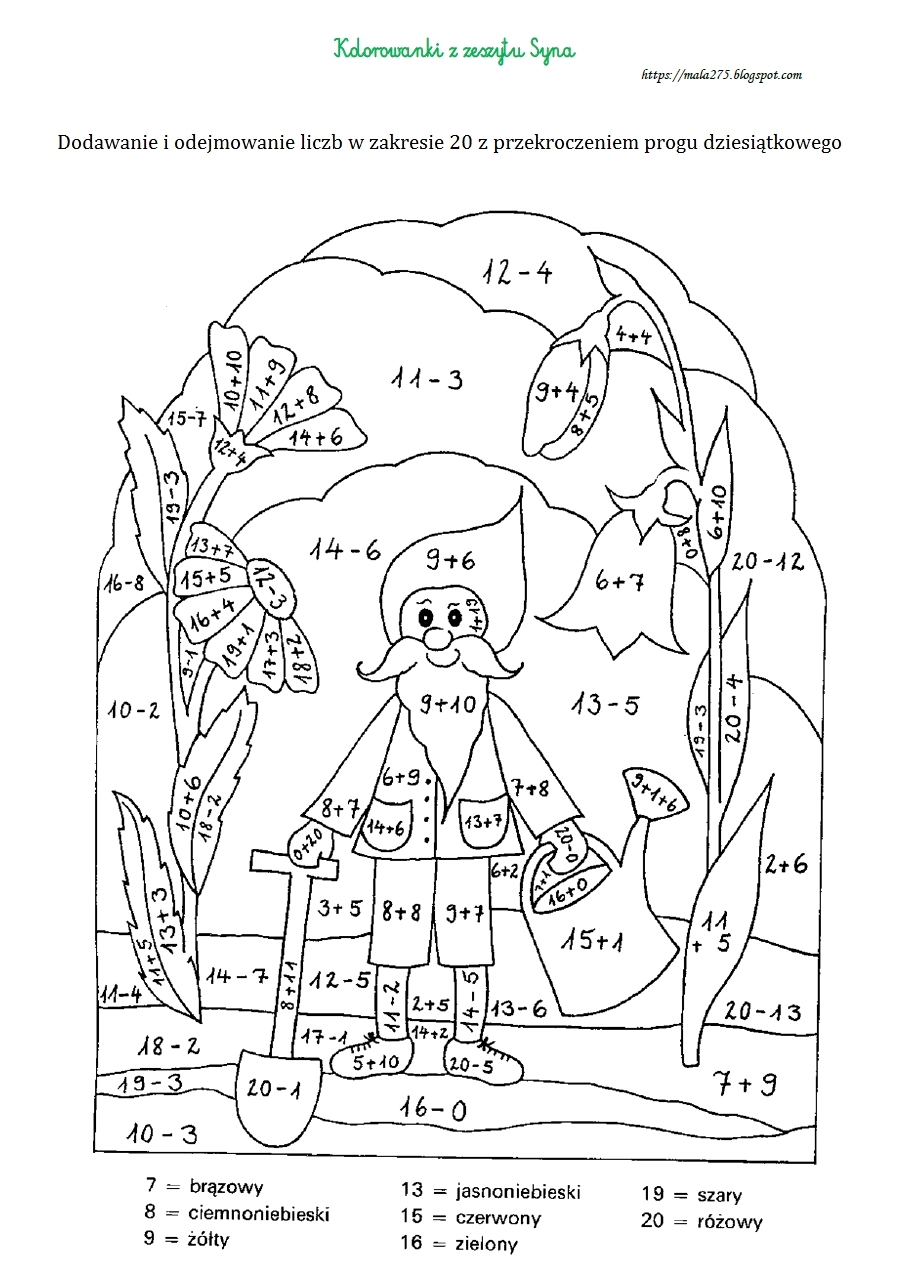 